Årsprøve 2. År - Terrorismo en España af Anny Holmgaard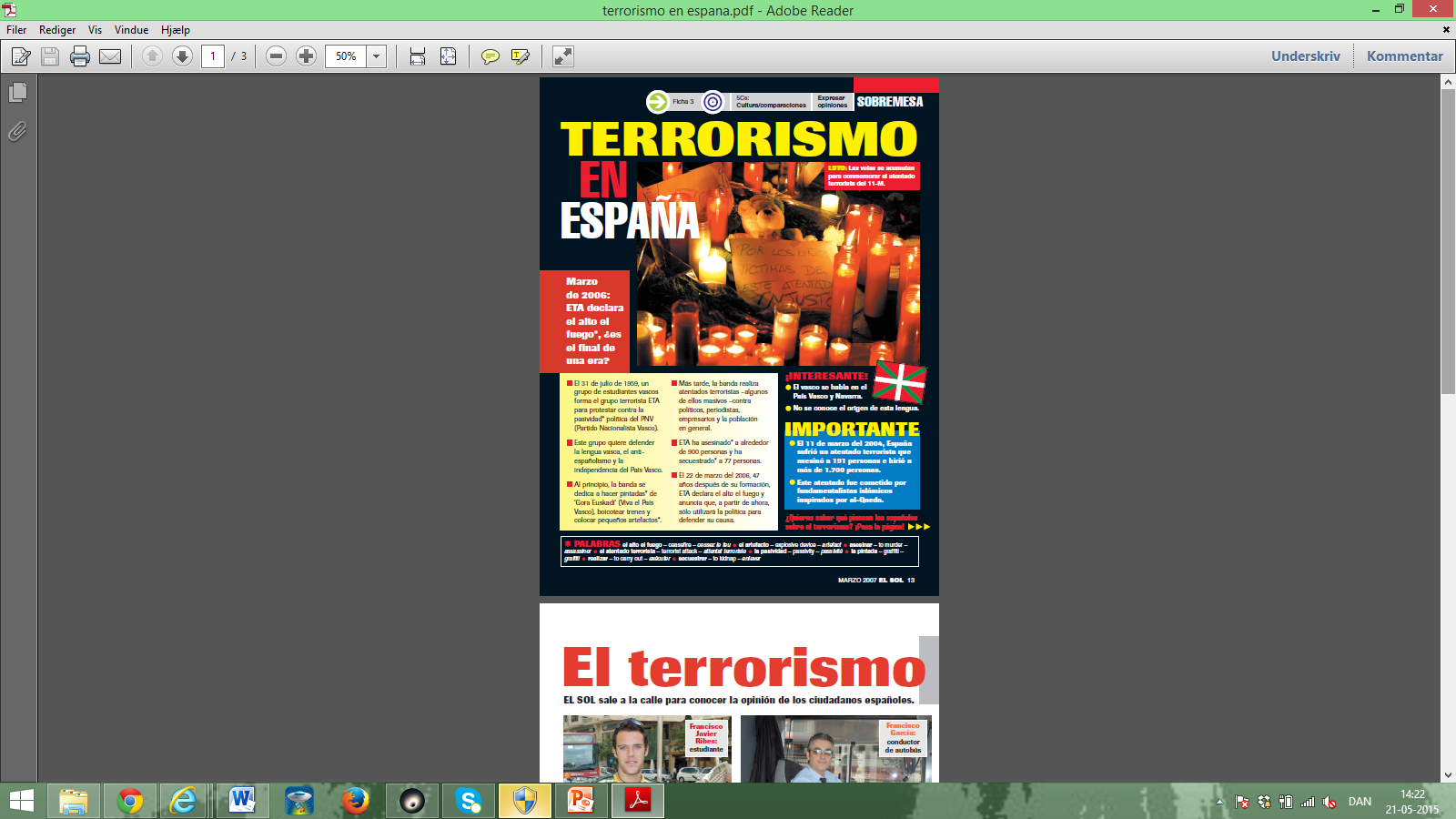 Navn: __________________________1). Tekstgenre: Marker det rigtige svar med et X!Una cartaUn e-mailUna entrevistaUn artículoRevisión de una película2). Hvad er tekstens tema?La inmigración en EspañaTerroristas que atacan MadridEl descubrimiento de AméricasJóvenes que fuman en la calleUn grupo de drogadistas que venden drogas3). Hvad er tekstens formål?Informar de la moda en EspañaDarnos información sobre un atentado en MadridBuscar soluciones para disminuir el desempleo Discutir la crisis económica en EspañaCriticar a los padres islámicos4). Forbind ordene fra teksten i venstre spalte med forklaring i højre spalte!	    SVAR5). Marker det rigtige svarEl atentado 11-M…Tuvo lugar el 11 de marzo en MadridEs una fiesta nacional de MadridEs el día del descubrimiento  1.700 personas..Fueron asesinadasFueron heridasFueron secuestradasEl atentado fue cometido por...El grupo terrorista ETAUn grupo terrorista inspirado por al-QaedaLos periodistas del periódico El País 6). Forbind spørgsmål i venstre spalte med svar i højre spalte!	    	                 SVAR     7). Sandt eller falsk?	    	               		                     Sandt   Falsk	                         8). Forbind venstre og højre spalte så sætningerne bliver korrekte!	            SVAR       Pintadas: graffiti – El alto el fuego: våbenhvile9). Forbind ordene i venstre spalte med antonymerne i højre spalte!	            SVAR10). Vælg det rigtige af de fremhævede ord!El País Vasco está/estar/es/hay/ser en el norte de España. Limiar/limitara/limita con Francia. En El País Vasco es/hay/es hay un grupo terrorista que llamararse/se llama/llama ETA  (Euskadi Ta Askatasuna; "País Vasco y Libertad"/Baskerlandet og Friheden). La organisación ha existido/existir/existido desde el año 1959. Formarse/se formó/forman por un grupo de estudiantes que ha criticado/crítico/criticer la política pasiva del partido Nacionalista PNV. Decir/deci/dicen que quieren/quere/querer - defender/defiende/defienda la lengua vasca y su independencia de España.  11). Forbind ordene fra teksten i højre spalte med definitionerne i venstre spalte!	           12). Beskriv billede med 4-6 sætninger! Brug mindst 4 adjektiver. Foto af ETA: https://www.google.dk/search?q=la+eta&biw=1600&bih=805&tbm=isch&imgil=pnR4zi- 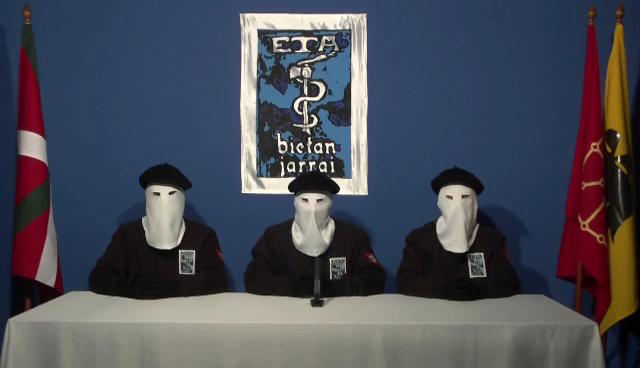 13). Giv billedet en titel og begrund dit valg! (Skriv 4-6 sætninger!) 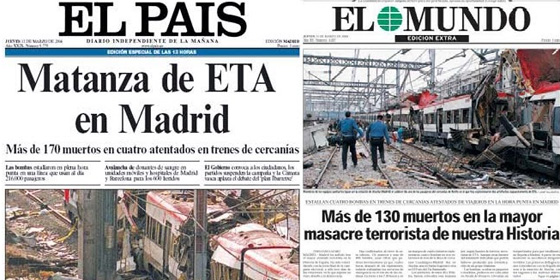 Titel:__________________________________________________________________________14). Beskriv billedet med 4-6 sætninger!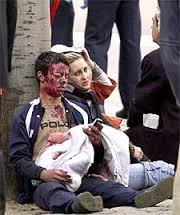 NcruCjM%253A%253BNOKS2QAxYPrH8M%253Bhttp%25253A%25252F%25252Fwww.elmundo.es%25252Feta%25252F&source=iu&pf=m&fir=pnR4zi-NcruCjM%253A%252CNOKS2QAxYPrH8M%252C_&usg=__HVnP9_5DVQhf3jkw_XQyter6DFM%3D&ved=0CEMQyjc&ei=_rxdVaOIMcG6swGB6IHACQ#imgrc=pnR4zi-NcruCjM%253A%3BNOKS2QAxYPrH8M%3Bhttp%253A%252F%252Festaticos.elmundo.es%252Felmundo%252Fvideos%252F2011%252F10%252F19%252Fespana%252F1319034890_extras_video_0.jpg%3Bhttp%253A%252F%252Fwww.elmundo.es%252Feta%252F%3B640%3B368https://www.google.dk/search?q=atentados+en+espana&biw=1600&bih=805&source=lnms&tbm=isch&sa=X&ei=s8VdVby0B8S9swH_mIDIAQ&ved=0CAYQ_AUoAQ#imgrc=TYaJj6P29IuSdM%253A%3BEaPxAsn7zGvkMM%3Bhttp%253A%252F%252Fnewsimg.bbc.co.uk%252Fmedia%252Fimages%252F39875000%252Fjpg%252F_39875514_ma10.jpg%3Bhttp%253A%252F%252Fnews.bbc.co.uk%252Fhi%252Fspanish%252Fphoto_galleries%252Fnewsid_3500000%252F3500884.stm%3B300%3B2451boicotearAaparato que se usa para provocar una explosión12asesinarBacción violenta23poblaciónCproducir a una persona un daño34defenderDmatar45artefactoEhabitantes56protestarFimpedir comprar productos de un país67atentadoGmostrar oposición78herirHguardar o proteger8SVARabcSVARSVARabcSVARSVARabcSVAR1¿Quiénes formaron el grupo ETA?ADe El País Vasco12¿Cuándo fue formada ETA?BPintaron, boicotearon y colocaron artefactos23¿Por qué surgió el grupo?CA unas 900 personas34¿De dónde es ETA?DQuería defender la independencia de España45¿A qué se dedicaron?EContra políticos, periodistas, empresarios…56¿A cuántas personas ha matado ETA?FUn grupo de estudiantes67¿Contra quiénes realizaron atentados?GUn grupo de fundamentalistas islámicos78¿Quiénes cometieron el atentado 11-M?HEn mil novecientos cincuenta y nueve81ETA critica el Partido Nacional Vasco PNV2ETA ha cometido un ataco en Madrid en 20043ETA quiere defender la lengua del País Vasco4La lengua del País Vasco es el catalán5”GORA EUSKADI” significa: ”Baskerlandet længe leve”!6Fundamentalistas islámicos cometieron el atentado 11-M 7La bandera vasca es roja, blanca y negra8ETA fue formada en 19591Un grupo de terroristasAen casi 56 años12ETA defiende BEuskadi en vasco23El País Vasco se llamaCen el País Vasco y Navarra34En marzo de 2006  ETADcomete terrorismo45ETA ha existidoEa 77 personas56ETA ha secuestrado Fel anti-españolismo67El vasco se habla Gcon propaganda78ETA pintan pintadasHdeclara el alto el fuego81secuestrarAgrande12importanteBfin23tardeCestar bien34origenDdestruir45sufrirEactividad56pequeñoFsecundario67pasividadGtemprano78formarHliberar81El alto de fuegoAMatar 12Población BUna persona que estudia23Periodista CTerminar la guerra 34Asesinar DEstar en oposición45Estudiante EHabitantes 56LenguasFExtremista 67Protestar GUna persona que trabaja escribe para los medios78Fundamentalista HEspañol, danés, inglés, chino...8